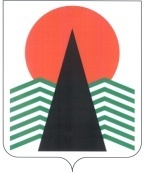  Администрация Нефтеюганского районаМуниципальная комиссияпо делам несовершеннолетних и защите их правПОСТАНОВЛЕНИЕ №30 21 мая 2020 года, 10 – 00 ч. г. Нефтеюганск,  ул. Нефтяников, стр. 10, каб. 201 (сведения об участниках заседания указаны в протоколе №23 заседания МКДН и ЗП Нефтеюганского района)О результатах деятельности школьных служб примирения, социальных педагогов и психологов в образовательных организациях Нефтеюганского района Заслушав и обсудив информацию по вопросу, предусмотренному планом работы муниципальной комиссии по делам несовершеннолетних и защите их прав Нефтеюганского района на 2 квартал 2020 года, муниципальная комиссия установила:        	 Школьные службы примирения (ШСП) функционируют в 13 образовательных учреждениях Нефтеюганского района. В своей деятельности ШСП руководствуются федеральными законами: «Об образовании в Российской Федерации», «Об основных гарантиях прав ребенка в Российской Федерации», «Об основах системы профилактики безнадзорности и правонарушениях»; локальными актами школы: Уставом, Положением о службе примирения, Положением о школьном совете профилактики.	Деятельность школьной службы примирения, прежде всего, направлена на социализацию учащихся группы риска, а также организацию социальной деятельности учащихся.  Каждая служба работает под  руководством куратора, в качестве которого выступают   психологи и социальные педагоги, прошедшие подготовку в качестве медиатора.	  Педагоги-психологи проводят обучающие занятия для членов ШСП в течение учебного года. Социальные педагоги взаимодействуют с органами и учреждениями системы профилактики безнадзорности и правонарушений несовершеннолетних. Кураторы принимают активное участие в семинарах, совещаниях, круглых столах, направленных на повышение квалификации в сфере деятельности ШСП, кроме того, специалисты школьных служб примирения принимают систематическое участие в заседаниях районного методического объединения.	Руководитель ШСП организовывает деятельность службы, проводит работу с педагогическим коллективом, привлекает учащихся; сопровождает учащихся в разрешении конфликтных ситуаций; проводит общий анализ деятельности; организовывает и проводит поддерживающие мероприятия для участников ШСП.	В образовательных учреждениях проводились такие информационно-просветительские мероприятия для учащихся, как: - классные часы на тему: «Учимся договариваться»; «Эффективная коммуникация – путь к успеху»; «Стратегии поведения в конфликте»;- обучение учащихся, входящих в состав ШСП «Школа медиации. Общение без конфликтов», «Обучение коммуникативным умениям. Эффективное поведение в конфликтных ситуациях и основы медиации для учащихся основной школы», «Медиация от А до Я: Букварь медиатора»;- тренинги «Чувства и эмоции в ситуации конфликта», «Учимся решать конфликты» «Процедура медиации».	Охват составил 5115 обучающихся.	 Используются следующие формы повышения компетенции родителей как участников образовательного процесса: - родительские собрания - «Вопрос эффективности работы школьной службы медиации», «Предупреждение конфликтных ситуаций в подростковой среде», «Альтернативный способ разрешения конфликтов»; - лекторий для родителей: Теория и практика эффективного сотрудничества: основы медиации. 	Охват составил 5265 родителей.	В целях повышения  компетентности педагогов и информирования их о возможностях школьной службы медиации проведено:- педагогический час «Действенный способ предотвращения конфликтов»;- групповые тематические консультации «Профилактика конфликтного взаимодействия в учебной среде», «Работа классного руководителя по раннему выявлению и эффективному решению внутришкольных конфликтов»».	Школьная служба примирения направлена не только на решение конфликтных ситуаций, но и профилактическую работу с правонарушениями и преступлениями несовершеннолетних. 	Как часть основной работы учащиеся-медиаторы проводят:- занятия с учащимися начальной школы «Давайте жить дружно!», «Друг. Дружба», «Что такое толерантность», «Добро и зло», «Я и мой мир»; - игры на сплочение коллектива «Крушение корабля»; - беседы «Уважай старость», «Я и мой мир», «Чтобы радость людям дарить, нужно добрым и вежливым быть!»;- презентации, классные часы;	За 9 месяцев учебного года  зарегистрировано 28 случаев (АППГ – 39) обращений в ШСП образовательных учреждений. Наиболее часто встречающиеся в практике случаи с правонарушающими компонентами касаются неконструктивных способов общения среди учащихся (передача искаженной информации, недопонимание смысла высказывания в адрес учащегося, нетерпимость к личностным особенностям некоторых учащихся со стороны одноклассников и др.). Ответной реакцией, как правило, являются драки на уроках и переменах, назначение «стрелок», взаимные оскорбления в социальных сетях.	Индивидуальная профилактическая работа в отношении несовершеннолетних и семей, находящихся в социально опасном положении, проводится в соответствии с Федеральным законом № 120-фз «Об основах системы профилактики безнадзорности и правонарушений несовершеннолетних», регламентом межведомственного взаимодействия. 	На 1 мая 2020 года на профилактическом учете состоят 13 несовершеннолетних, 21 семья, в которых проживают 42 ребенка. 	Для выявления несовершеннолетних, находящихся в социально опасном положении, а также не посещающих или систематически пропускающих по неуважительным причинам занятия в школе, социальными педагогами, педагогами – психологами и классными руководителями были приняты следующие меры по их воспитанию и получению ими образования:•	ежедневный учет детей, не пришедших на учебные занятия с выяснением причин отсутствия ребенка в школе и принятием оперативных мер по его возвращению; •	направление информации о количестве несовершеннолетних, не посещающих или систематически пропускающих учебные занятия в органы опеки, КДН и ЗП, ОДН; •	максимальный охват детей образовательными программами дополнительного образования; •	контроль по каждому обучающемуся и его семье, находящейся в социально опасном положении; •	организация совместной деятельности классных руководителей, социального педагога, педагога - психолога и администрации школы по профилактике безнадзорности и правонарушений среди учащихся; •	проведены мероприятия для родителей по профилактике семейного неблагополучия и предупреждению асоциального поведения учащихся.	С целью выявления семей, находящихся в социально опасном положении и оказания им помощи в обучении и воспитании детей, были проведены следующие мероприятия: •	операция «Всеобуч», подворные обходы, с целью выявления несовершеннолетних детей, подлежащих обучению и определения условий, в которых они проживают; •	посещение семей, находящихся в социально опасном положении (составление актов обследования жилищных условий, подготовка документов);•	организация рейдов родительской общественности «Родительский патруль» совместно с органами внутренних дел; 	Информация регулярно отслеживается и анализируется. По необходимости принимаются соответствующие меры коррекционного, развивающего  или профилактического характера.  	Проведены родительские собрания, на которых рассматривали вопросы: «Социальные опасности. Профилактика употребления ПАВ», «Профилактика ранней беременности школьников», «Организация досуга детей в вечернее время», «Основы детской психологии и педагогики», «Способы установления благополучных детско-родительских отношений», «Предупреждение противоправных действий в отношении несовершеннолетних», «Профилактика попадания детей в запрещенные в России организации (ИГИЛ, секты и.т.п.)», «Профилактика жестокого обращения с детьми», «Меры психологической помощи детям в период подготовки и сдачи экзаменов», «Тактика поведения родителей в случае неудовлетворительной сдачи экзаменов» охват 5862 родителя.	Специалисты регулярно организуют контроль за посещением школьников кружков и секций, контроль за посещением внеклассных и общешкольных мероприятий.	Так же специалистами социально-психологической службы, организованы психологические занятия по программам развивающих курсов,  психологические недели, недели профориентации, психологические акции, психологические занятия в сенсорной комнате, психологические консультации и часы общения.	 В образовательных учреждениях работает «Почта доверия», обработку писем проводит социальный педагог и педагог-психолог, оформлены стенды «Подросток и закон», «Детский телефон доверия», «Как не стать жертвой преступления», информационные стенды для родителей, на которых размещены памятки, рекомендации по воспитанию и обучению несовершеннолетних. 	На сайтах образовательных учреждений в разделе «Безопасность», «Социально-психологическая служба. Родителям», на главной странице размещены профилактические памятки по  профилактической теме. 	В рамках утвержденного мониторинга ежегодно проводятся психологические диагностики: - на готовность к обучению в 1 классе, в среднем звене;- выявление детей группы риска. Профилактика рисков подросткового возраста;- психологическая готовность к экзаменам;- диагностика суицидального риска;- мониторинг психологического климата;- диагностика детско – родительских отношений и т.д.	Во исполнение статьи 2 Федерального закона от 24.06.199 №120-ФЗ «Об основах системы профилактики безнадзорности и правонарушений несовершеннолетних»,  в целях повышения эффективности профилактической работы, муниципальная комиссия по делам несовершеннолетних и защите их прав Нефтеюганского района п о с т а н о в и л а:	1.  Информацию  о результатах деятельности школьных служб примирения, социальных педагогов и психологов в образовательных организациях Нефтеюганского района принять к сведению.	Срок:  21 мая 2020 года.	2.  Департаменту образования и молодежной политики (Н.В.Котова) организовать:  	2.1. Проведение районного конкурса «Лучшие практики работы школьной службы примирения».	Срок: до 30 декабря 2020 года.	2.2. Проведение в общеобразовательных организациях района совещаний по вопросу эффективного выявления детей с отклонениями в поведении и оказания им своевременной социальной, медицинской, педагогической и психологической помощи.	Срок: до 01 октября 2020 года.	2.3. Незамедлительное информирование уполномоченных органов о выявлении фактов совершения обучающимися противоправных действий на территории образовательных организаций.	Срок: до 10 декабря 2020 года, 		до 10 декабря 2021 года.	3.  Контроль за исполнением постановления возложить на заместителя председателя муниципальной комиссии по делам несовершеннолетних и защите их прав Нефтеюганского района.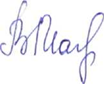 
Председательствующий                                            В.В.Малтакова 